        Отчёт по результатам проведения  недели  химииС 15 января по 20 января 2018 года в школе проводилась неделя химии 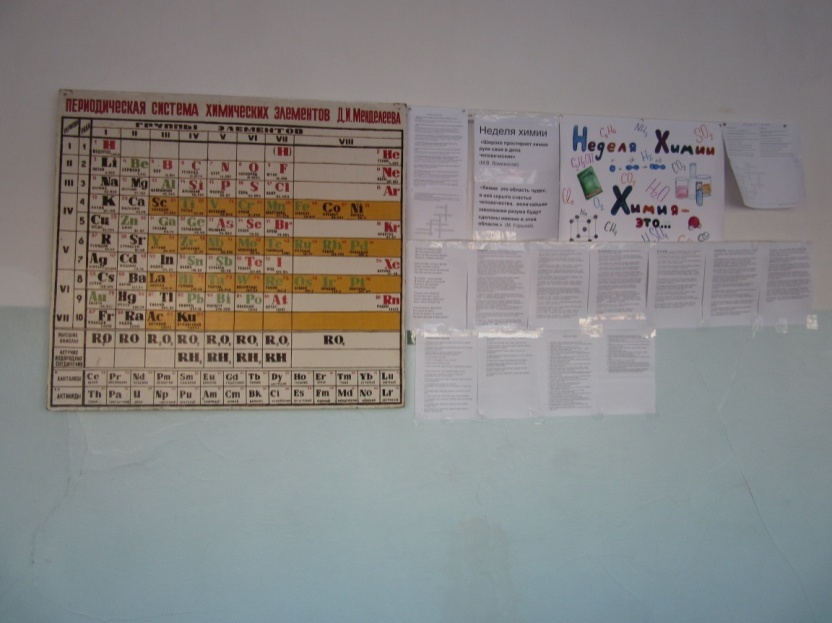 Для учащихся всех классов в коридоре, возле кабинета химии, вывешена таблица «Периодическая система химических элементов Д.И. Менделеева». Здесь же  расположены листы с различными заданиями: шарады, анаграммы, метаграммы, логогрифы, кроссворды, стихотворения о химии.  «Химические  переменки»  продолжались всю неделю.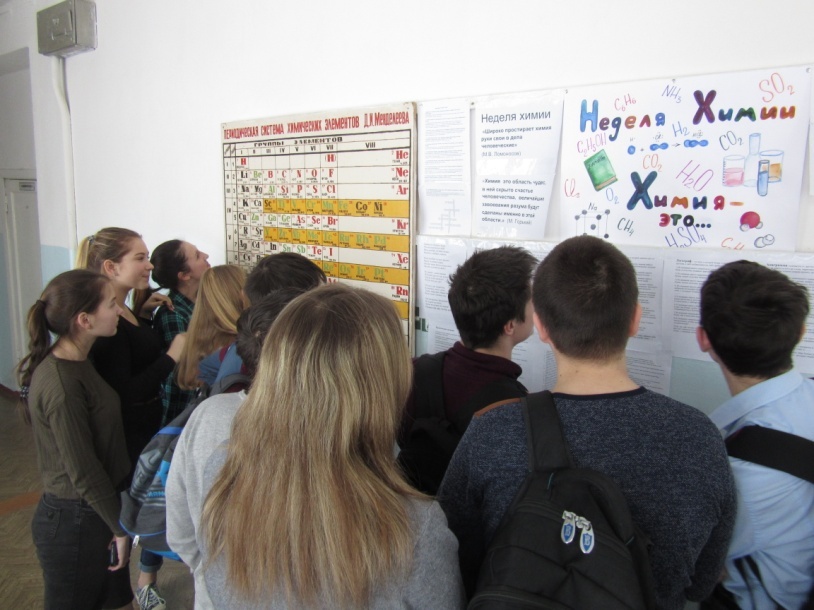 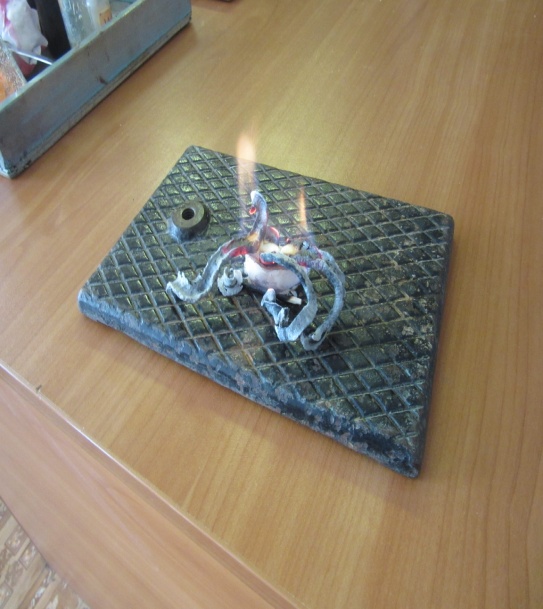 Для учащихся 5- 7 классов проводилась беседа с демонстрацией опытов по теме «Жизнь ваша в опасности без правил безопасности».Среди  учеников  8 – 11 классов  были выявлены знатоки химической символики и химической номенклатуры.Учащиеся 8-ых классов соревновались в знании теоретического материала, умении составлять химические формулы, собирать химические приборы, получать  кислород, соблюдении правил техники безопасности.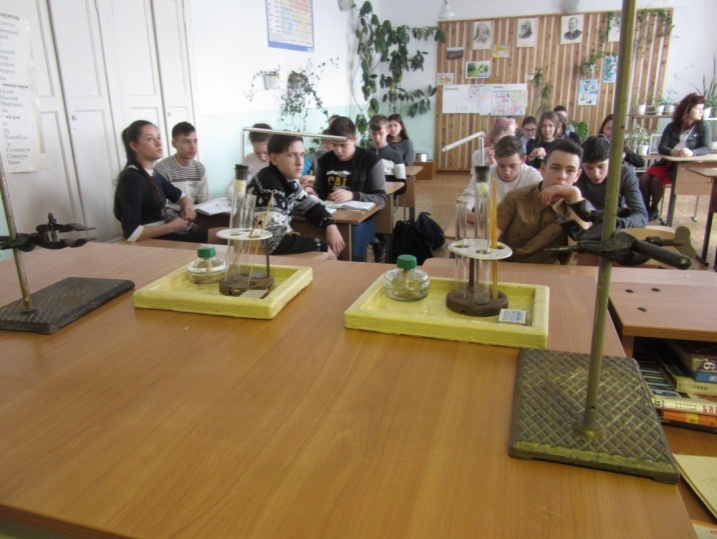 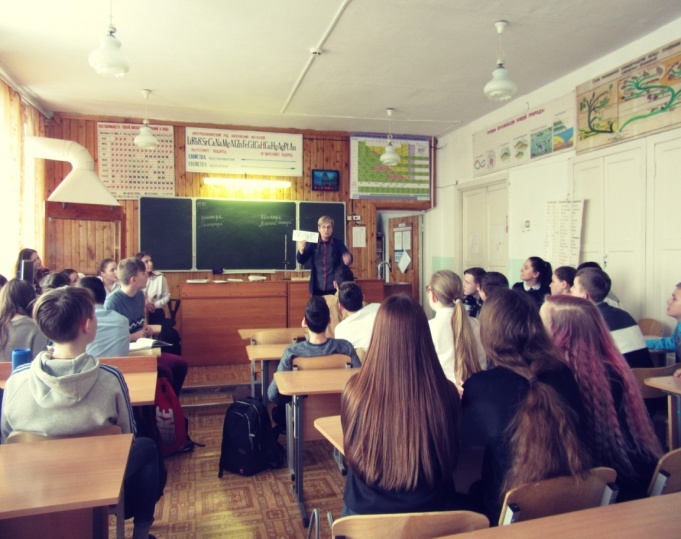 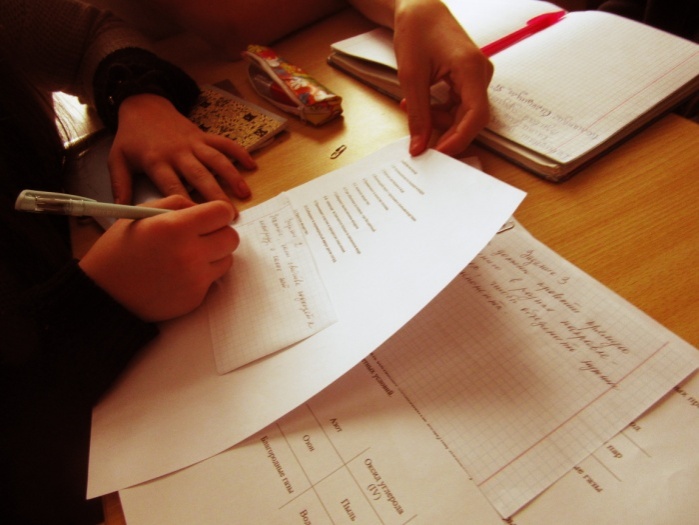 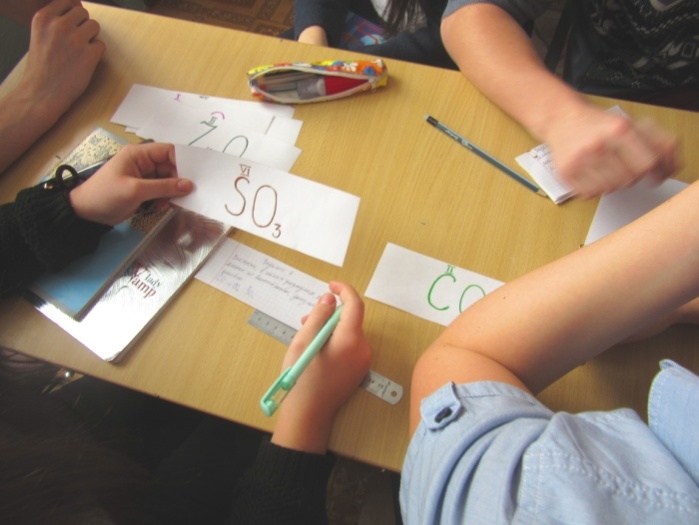 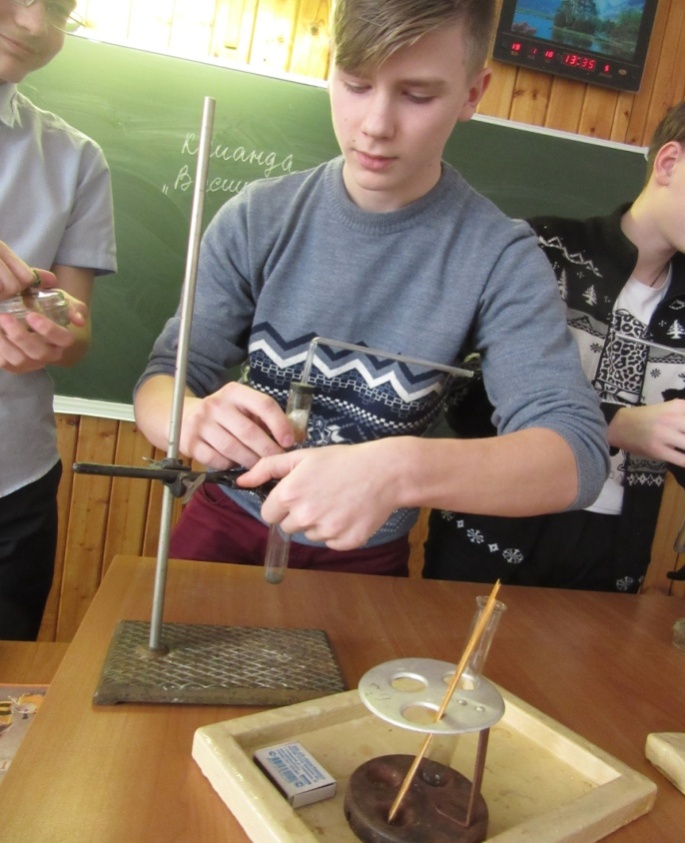 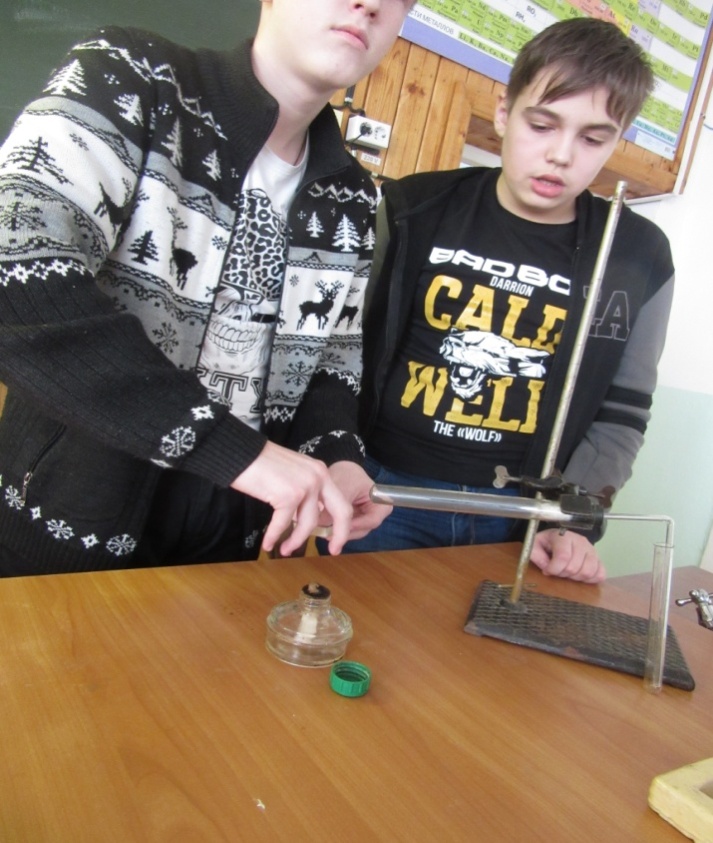 Учащиеся 10 класса были судьями на мероприятии.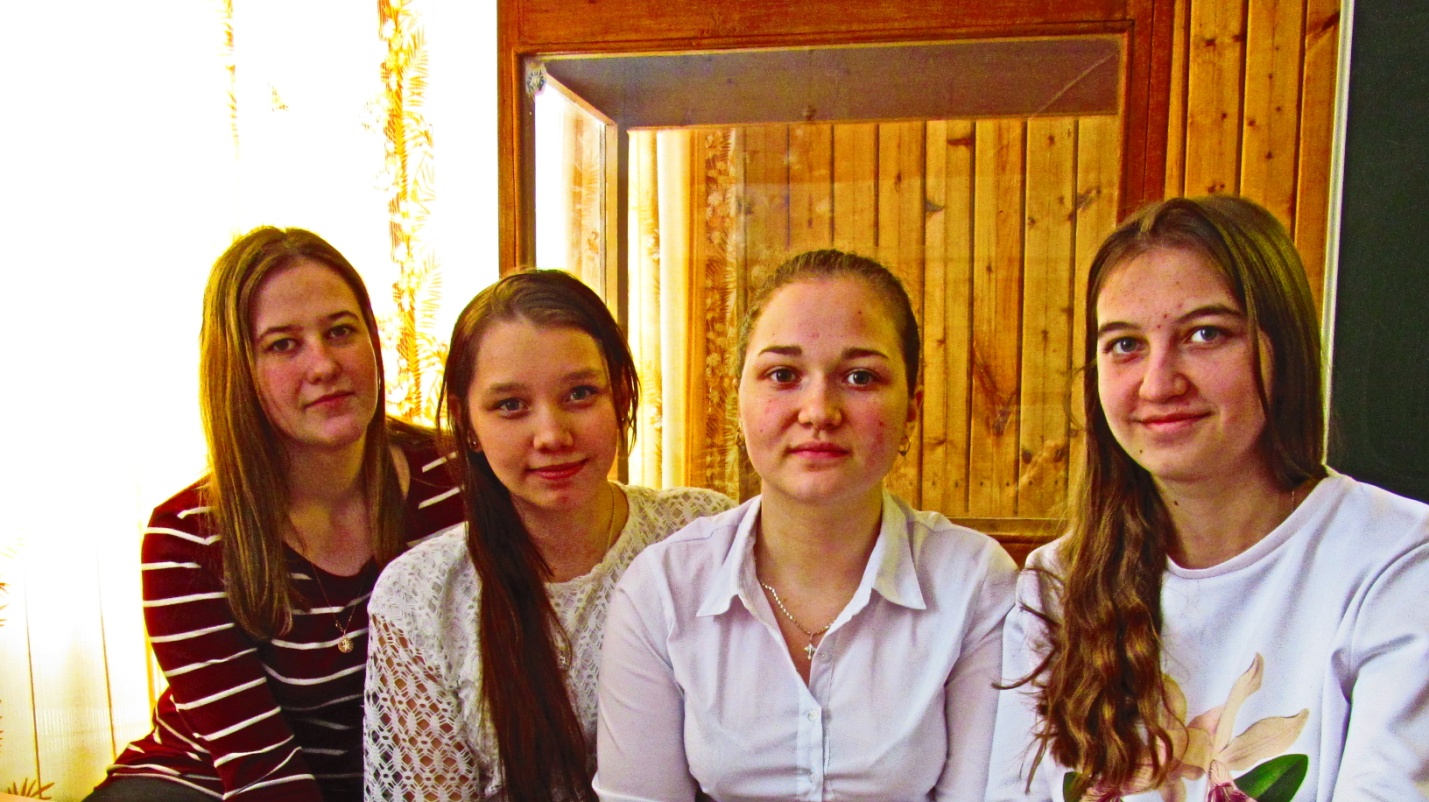 Так же проводился конкурс листовок «Химия – это….» и конкурс кроссвордов, составленных учениками нашей школы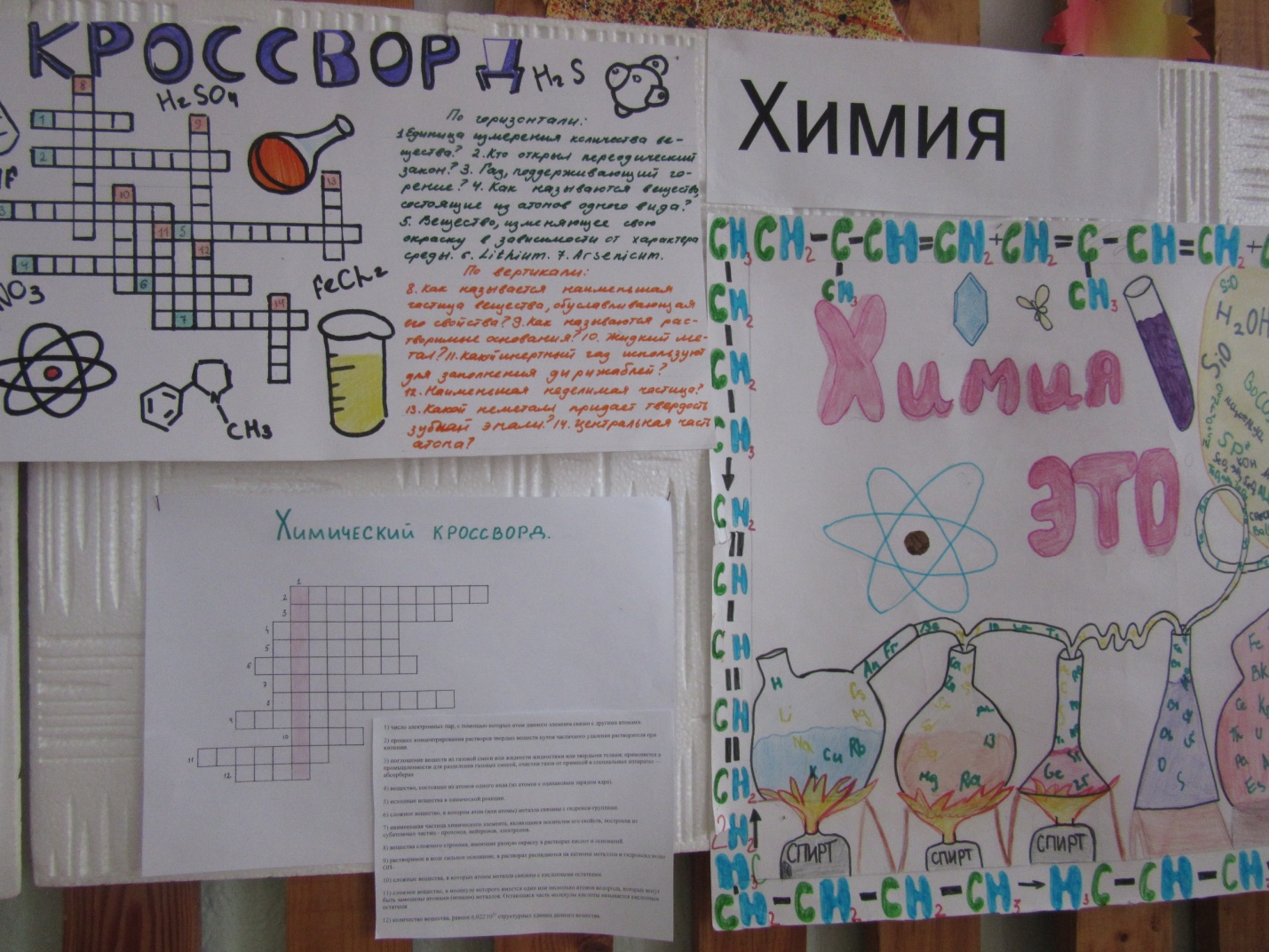 Учителя химии: Миннибаева Л. Г.,  Заманская  Л. Я.